   台北市不動產仲介經紀商業同業公會 函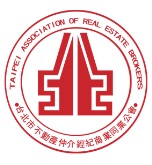                                                 公會地址：110台北市信義區基隆路1段111號8F-1                                                公會網址：http://www.taipeihouse.org.tw/                                                電子郵址：taipei.house@msa.hinet.net                                                聯絡電話：2766-0022傳真：2760-2255         受文者：各會員公司 發文日期：中華民國106年11月22日發文字號：北市房仲立字第106146號速別：普通件密等及解密條件或保密期限：附件： 主旨：地政局來函有關內政部函轉行政院秘書長106年10月26日函影本一案，請依來函說明二辦理，轉發會員公司，請 查照。說明：依據臺北市政府地政局106年11月20日北市地登第10633177101號函轉內政部106年11月9日內授中辦地字第10613073301號函轉行政院秘書長106年10月26日院臺洗防字第1060192420號函辦理。地政局與內政部及行政院秘書長函文詳如附件。正本：各會員公司副本：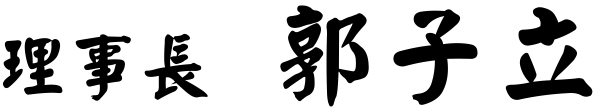 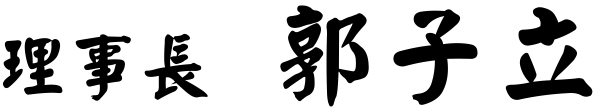 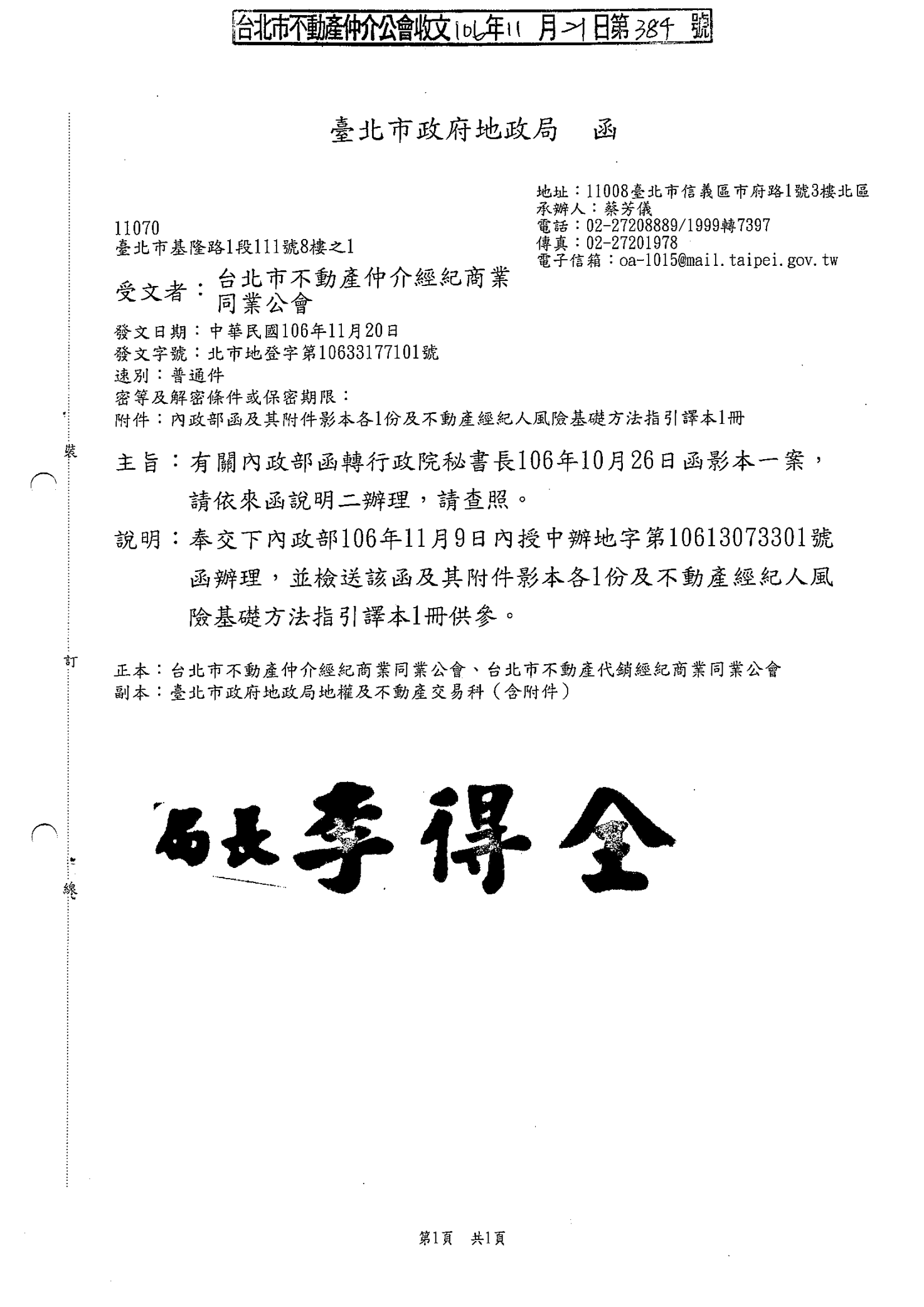 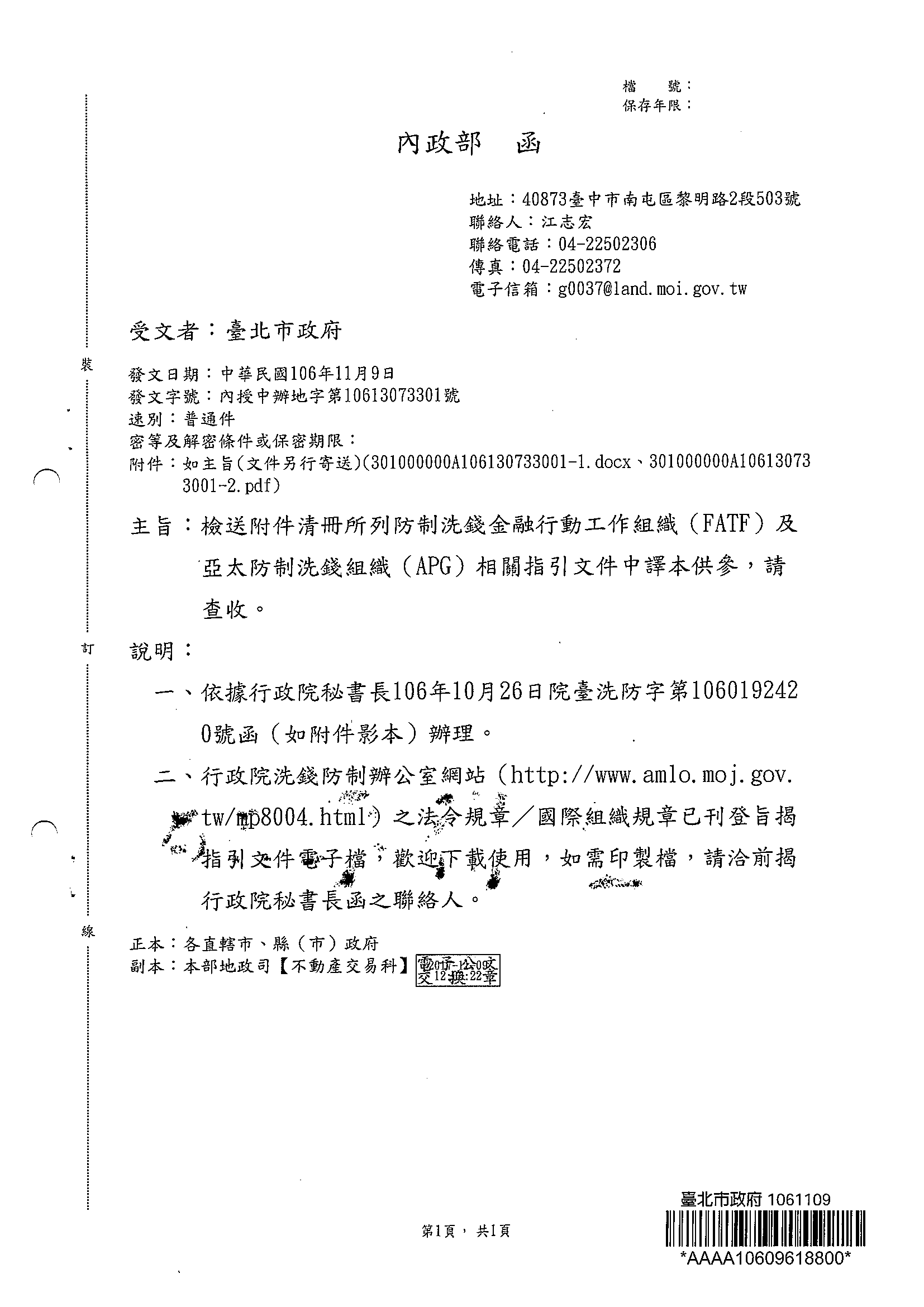 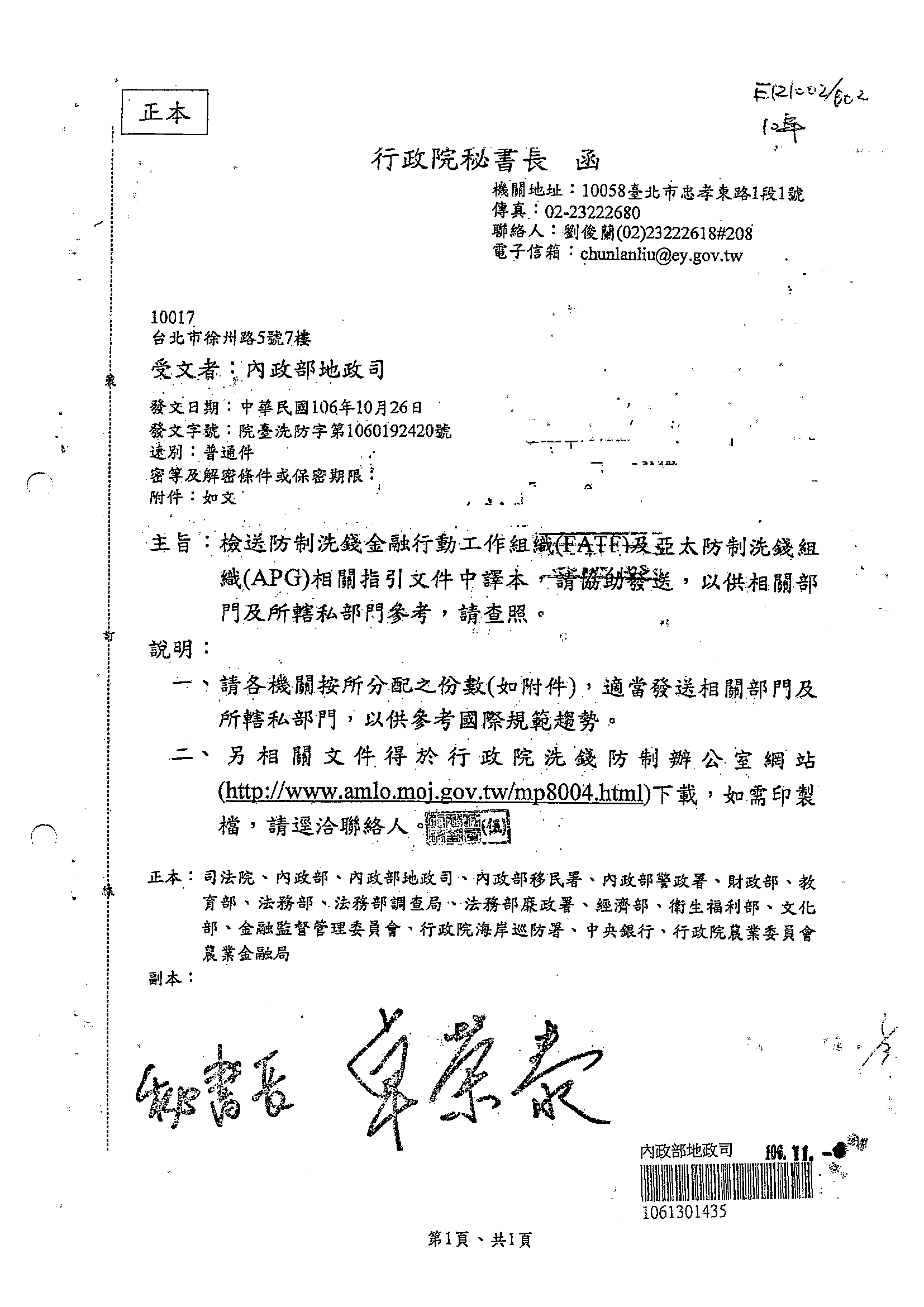 